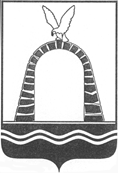 АДМИНИСТРАЦИЯ ГОРОДА БАТАЙСКАПОСТАНОВЛЕНИЕот   _____________  №______г. БатайскО внесении изменений в постановлениеАдминистрации города Батайскаот 27.11.2018 № 400В соответствии с  решением Батайской городской Думы от 26.08.2020 № 79 «О внесении изменений в решение Батайской городской думы от  18.12.2019 № 30  «О бюджете города Батайска на 2020 год и на плановый период 2021 и 2022 годов» (в редакции от 25.06.2020 № 68) руководствуясь Уставом муниципального образования «Город Батайск», Администрация города Батайска постановляет:1. Внести изменения в постановление Администрации города Батайска  от 27.11.2018 № 400 «Об утверждении муниципальной программы города Батайска «Обеспечение доступным и комфортным жильем населения города Батайска» согласно приложению к настоящему постановлению.2.  Настоящее постановление вступает в силу с момента опубликования в официальном печатном издании города Батайска.3. Настоящее постановление подлежит включению в регистр муниципальных нормативных правовых актов Ростовской области.4. Контроль за исполнением настоящего постановления возложить на заместителя главы Администрации города Батайска по территориальному развитию и строительству В.В. Горелкина.Глава администрации города Батайска                                                                            Г.В. Павлятенко 	Постановление вноситзаместитель главы Администрации города Батайска по территориальному развитию и строительствуИЗМЕНЕНИЯ,вносимые в муниципальную программу города Батайска«Обеспечение   доступным  и комфортным жильем населения города Батайска»1. ПАСПОРТ муниципальной программы города Батайска «Обеспечение доступным и комфортным жильем населения города Батайска» раздел «Ресурсное обеспечение программы» изложить в следующей редакции: 2. Ресурсное обеспечение Раздела 4. Паспорт подпрограммы «Территориальное планирование и развитие территорий, в том числе для жилищного строительства» принять в следующей редакции: 3. В приложение № 4 к муниципальной программе города Батайска «Обеспечение доступным и комфортным жильем населения города Батайска» внести следующие изменения:«РАСХОДЫ МЕСТНОГО БЮДЖЕТА на реализацию муниципальной программы города Батайска
«Обеспечение доступным и комфортным жильем населения города Батайска»4. В приложение №5к муниципальной программе города Батайска «Обеспечение доступным и комфортным жильем населения города Батайска» внести  следующие изменения:«РАСХОДЫфедерального, областного,  местного бюджетов и внебюджетных источников на реализацию муниципальной программы
 города Батайска «Обеспечение доступным  и комфортным жильем населения города Батайска»Начальник общего отделаАдминистрации города Батайска                                                                                                                      В.С. МирошниковаПриложениек постановлениюАдминистрациигорода Батайскаот                   №_____Приложение к постановлениюАдминистрациигорода Батайскаот                   №_____Приложение к постановлениюАдминистрациигорода Батайскаот                   №_____«Ресурсное обеспечениеПрограммы –общий объем финансирования на весь период Программы –  499 024,6 тыс. рублей. Объем бюджетных ассигнований на реализацию муниципальной программы по годам составляет (тыс. рублей):годвсегообластной бюджетфедеральный бюджетместный бюджет2019----20203 198,01 158,5-2 140,02021----2022----2023----2024----2025----2026----2027----2028----2029----2030----Всего:3 198,01 158,5-2 140,0»;СтатусНаименование муниципальной программы, подпрограммы, основного мероприятия, мероприятияОтветственный исполнитель, соисполнители, участникиКод бюджетной классификацииКод бюджетной классификацииКод бюджетной классификацииКод бюджетной классификацииРасходы по годам (тыс. рублей)Расходы по годам (тыс. рублей)Расходы по годам (тыс. рублей)Расходы по годам (тыс. рублей)Расходы по годам (тыс. рублей)Расходы по годам (тыс. рублей)Расходы по годам (тыс. рублей)Расходы по годам (тыс. рублей)Расходы по годам (тыс. рублей)Расходы по годам (тыс. рублей)Расходы по годам (тыс. рублей)Расходы по годам (тыс. рублей)ГРБСРзПрЦСРВР20192020202120222023203420252026202720282029203012345678910111213141516171819Муниципальная программа«Обеспечение доступным и комфортным жильем населения города Батайска»всегов том числе:31 994,743 259,861 814,360 086,237 733,737 733,737 733,737 733,737 733,737 733,737 733,737 733,7Управление по жилищно-коммунальному хозяйству города Батайска,Администрация города Батайска902---19 388,226 922,935 491,633 763,526 375,726 375,726 375,726 375,726 375,726 375,726 375,726 375,7Управление по жилищно-коммунальному хозяйству города Батайска,Администрация города Батайска9021004042007240041014 365,014 722,515 210,015 210,020 900,020 900,020 900,020 900,020 900,020 900,020 900,020 900,0Управление по жилищно-коммунальному хозяйству города Батайска,Администрация города Батайска902100404300L4970 3201 009,72 078,34 015,83 673,61084,21084,21084,21084,21084,21084,21084,21084,2Управление по жилищно-коммунальному хозяйству города Батайска,Администрация города Батайска902100404300L4970 3201 988,62 125,24 264,24 264,24391,54391,54391,54391,54391,54391,54391,54391,5Управление по жилищно-коммунальному хозяйству города Батайска,Администрация города Батайска902100404300L4970 2 024,96 136,212 001,610 615,7Управление по жилищно-коммунальному хозяйству города Батайска,Администрация города Батайска91005010420090030410-1 860,7----------Управление по архитектуре и градостроительству горда Батайска9120113--12 606,516 336,926 322,726 322,711 358,011 358,011 358,011 358,011 358,011 358,011 358,011 358,0Управление по архитектуре и градостроительству горда Батайска9120113041000011012011 257,212 030,711 644,611 644,69690,19690,19690,19690,19690,19690,19690,19690,191201130410000 190240507,0513,1533,1533,1616,6616,6616,6616,6616,6616,6616,6616,691201130410009090850322,310,513 345,013 345,0251,3251,3251,3251,3251,3251,3251,3251,391201130410020010240520,0470,0800,0800,0800,0800,0800,0800,0800,0800,0800,0800,091201130410099990120-114,6----------91204 1204 4 00 20010240-1 450,0----------91204 1204 4 00 20020240-298,0----------91204 1204 4 00 S4580240-1 450,0----------Подпрограмма 1«Обеспечение реализации муниципальной программы города Батайска «Обеспечение доступным и комфортным жильем населения города Батайска»Всего:в том числе:912–––12 606,513 138,926 322,726 322,711 358,011 358,011 358,011 358,011 358,011 358,011 358,011 358,0Основное мероприятие 1.1Расходы на обспечение деятельности аппарата Управления по архитектуре и градостроительству города БатайскаУправление по архитектуре и градостроительству города Батайска9120113--12 606,513 138,926 322,726 322,711 358,011 358,011 358,011 358,011 358,011 358,011 358,011 358,0Основное мероприятие 1.1Расходы на обспечение деятельности аппарата Управления по архитектуре и градостроительству города БатайскаУправление по архитектуре и градостроительству города Батайска9120113041000011012011 257,212 030,711 644,611 644,69 690,19 690,19 690,19 690,19 690,19 690,19 690,19 690,1Основное мероприятие 1.1Расходы на обспечение деятельности аппарата Управления по архитектуре и градостроительству города БатайскаУправление по архитектуре и градостроительству города Батайска91201130410000 190240507,0513,1533,1533,1616,6616,6616,6616,6616,6616,6616,6616,6Основное мероприятие 1.1Расходы на обспечение деятельности аппарата Управления по архитектуре и градостроительству города БатайскаУправление по архитектуре и градостроительству города Батайска91201130410009090850322,310,513 345,013 345,0251,3251,3251,3251,3251,3251,3251,3251,3Основное мероприятие 1.1Расходы на обспечение деятельности аппарата Управления по архитектуре и градостроительству города БатайскаУправление по архитектуре и градостроительству города Батайска91201130410020010240520,0470,0800,0800,0800,0800,0800,0800,0800,0800,0800,0800,0Основное мероприятие 1.1Расходы на обспечение деятельности аппарата Управления по архитектуре и градостроительству города БатайскаУправление по архитектуре и градостроительству города Батайска91201130410099990120-114,6----------Подпрограмма 2«Оказание мер государственной поддержки в улучшении жилищных условий отдельным категориям граждан на территории города Батайска»всегов том числе:9021004042007240041014 365,016 583,215 210,015 210,020 900,020 900,020 900,020 900,020 900,020 900,020 900,020 900,0Основное мероприятие 2.1.Обеспечение предоставления жилых помещений детям-сиротам и детям, оставшимся без попечения родителей, лицам из их числа по договорам найма специализированных жилых помещенийУправление по жилищно-коммунальному хозяйству города Батайска,Администрация города Батайска9021004042007240041014 365,014 722,515 210,015 210,020 900,020 900,020 900,020 900,020 900,020 900,020 900,020 900,0Основное мероприятие 2.2.Основное мероприятие 2.3.Расходы на приобретение жилого помещения для предоставления по договору социального найма в рамках подпрограммы «Оказание мер государственной поддержки в улучшении жилищных условий отдельным категориям граждан на территории города Батайска» (Бюджетные инвестиции)Управление по жилищно-коммунальному хозяйству города Батайска,910050104200090030410-1 860,7-----------Подпрограмма 3«Обеспечение жильем молодых семей в городе Батайскевсего:в том числе:902100404300L4970 3205 023,210 339,720 281,618 553,55 475,75 475,75 475,75 475,7 5 475,75 475,75 475,75 475,7Основное мероприятие 3.1обеспечение жильем молодых семей в городе БатайскеУправление по жилищно-коммунальному хозяйству города Батайска,Администрация города Батайска902100404300L49703201 009,72 078,34 015,83 673,61 084,21 084,21 084,21 084,21 084,21 084,21 084,21 084,2Основное мероприятие 3.1обеспечение жильем молодых семей в городе БатайскеУправление по жилищно-коммунальному хозяйству города Батайска,Администрация города Батайска902100404300L4970 3201 988,62 125,24 264,24 264,24 391,54 391,54 391,54 391,54 391,54 391,54 391,54 391,5Основное мероприятие 3.1обеспечение жильем молодых семей в городе БатайскеУправление по жилищно-коммунальному хозяйству города Батайска,Администрация города Батайска902100404300L4970 3202 024,96 136,212 001,610 615,7Подпрограмма 4«Территориальное планирование и развитие территорий, в том числе для жилищного строительствавсегов том числе:91204 1204 4 00 00000240-3 198,0----------Основноемероприятие 4.1Создание условий для развития территорий путем вовлечения в оборот земельных участков в целях жилищного строительства, в том числе жилья экономического классаУправление по архитектуре и градостроительству города Батайскафинансирование в рамках Программы не предусмотрено финансирование в рамках Программы не предусмотрено финансирование в рамках Программы не предусмотрено финансирование в рамках Программы не предусмотрено финансирование в рамках Программы не предусмотрено финансирование в рамках Программы не предусмотрено финансирование в рамках Программы не предусмотрено финансирование в рамках Программы не предусмотрено финансирование в рамках Программы не предусмотрено финансирование в рамках Программы не предусмотрено финансирование в рамках Программы не предусмотрено финансирование в рамках Программы не предусмотрено финансирование в рамках Программы не предусмотрено финансирование в рамках Программы не предусмотрено финансирование в рамках Программы не предусмотрено финансирование в рамках Программы не предусмотрено Основноемероприятие 4.2.Обеспечение перспективных земельных участков документами территориального планирования и планировки территорий с целью формирования территорий для жилищного строительстваУправление по архитектуре и градостроительству города Батайскафинансирование в рамках Программы не предусмотрено финансирование в рамках Программы не предусмотрено финансирование в рамках Программы не предусмотрено финансирование в рамках Программы не предусмотрено финансирование в рамках Программы не предусмотрено финансирование в рамках Программы не предусмотрено финансирование в рамках Программы не предусмотрено финансирование в рамках Программы не предусмотрено финансирование в рамках Программы не предусмотрено финансирование в рамках Программы не предусмотрено финансирование в рамках Программы не предусмотрено финансирование в рамках Программы не предусмотрено финансирование в рамках Программы не предусмотрено финансирование в рамках Программы не предусмотрено финансирование в рамках Программы не предусмотрено финансирование в рамках Программы не предусмотрено Основное мероприятие 4.3.Улучшение предпринимательского климата в сфере строительства, в том числе для создания жилья экономического класса путем обеспечения мероприятий по снижению административных барьеровУправление по архитектуре и градостроительству города Батайскафинансирование в рамках Программы не предусмотрено финансирование в рамках Программы не предусмотрено финансирование в рамках Программы не предусмотрено финансирование в рамках Программы не предусмотрено финансирование в рамках Программы не предусмотрено финансирование в рамках Программы не предусмотрено финансирование в рамках Программы не предусмотрено финансирование в рамках Программы не предусмотрено финансирование в рамках Программы не предусмотрено финансирование в рамках Программы не предусмотрено финансирование в рамках Программы не предусмотрено финансирование в рамках Программы не предусмотрено финансирование в рамках Программы не предусмотрено финансирование в рамках Программы не предусмотрено финансирование в рамках Программы не предусмотрено финансирование в рамках Программы не предусмотрено Основноемероприятие 4.4Обеспечение перспективных земельных участков документами территориального планирования и планировки территорий с целью формирования территорий для жилищного строительстваУправление по архитектуре и градостроительству города Батайска,91204 1204 4 00 20010240-1 450,0----------Основноемероприятие 4.5Расходы на выполнение работ по внесению изменений в правила землепользования и застройки муниципального образования "Город Батайск" в рамках подпрограммы "Территориальное планирование и развитие территорий, в том числе для жилищного строительства" муниципальной программы города Батайска «Обеспечение доступным и комфортным жильем населения города Батайска»Управление по архитектуре и градостроительству города Батайска91204 1204 4 00 20020240-298,0----------Основноемероприятие 4.6Расходы на выполнение проектов   внесения изменений в генеральные планы, правила землепользования и застройки  городских округов, городских и сельских поселений муниципальных районов Ростовской области в части подготовки сведений по координатному описанию границ населенных пунктов и (или) сведений о границах территориальных зон в соответствии с Градостроительным кодексом Российской Федерации в рамках  муниципальной программы города Батайска «Обеспечение доступным и комфортным жильем населения города Батайска»Управление по архитектуре и градостроительству города Батайска91204 1204 4 00 S4580240-1 450,0----------Подпрограмма 5«Стимулирование развития рынка жилья»всегов том числе:финансирование в рамках Программы не предусмотрено финансирование в рамках Программы не предусмотрено финансирование в рамках Программы не предусмотрено финансирование в рамках Программы не предусмотрено финансирование в рамках Программы не предусмотрено финансирование в рамках Программы не предусмотрено финансирование в рамках Программы не предусмотрено финансирование в рамках Программы не предусмотрено финансирование в рамках Программы не предусмотрено финансирование в рамках Программы не предусмотрено финансирование в рамках Программы не предусмотрено Основное мероприятие 5.1создание условий для развития рынка доступного жилья, развития жилищного строительства, в том числе строительства жилья экономического класса, включая малоэтажное жилищное строительствоУправление по архитектуре и градостроительству города Батайска,финансирование в рамках Программы не предусмотрено финансирование в рамках Программы не предусмотрено финансирование в рамках Программы не предусмотрено финансирование в рамках Программы не предусмотрено финансирование в рамках Программы не предусмотрено финансирование в рамках Программы не предусмотрено финансирование в рамках Программы не предусмотрено финансирование в рамках Программы не предусмотрено финансирование в рамках Программы не предусмотрено финансирование в рамках Программы не предусмотрено финансирование в рамках Программы не предусмотрено Основное мероприятие 5.2содействие формированию рынка доступного арендного жилья коммерческого использования, в том числе для граждан, имеющих невысокий уровень доходаУправление по архитектуре и градостроительству города Батайска, ,предприятия строительноо комплексафинансирование в рамках Программы не предусмотрено финансирование в рамках Программы не предусмотрено финансирование в рамках Программы не предусмотрено финансирование в рамках Программы не предусмотрено финансирование в рамках Программы не предусмотрено финансирование в рамках Программы не предусмотрено финансирование в рамках Программы не предусмотрено финансирование в рамках Программы не предусмотрено финансирование в рамках Программы не предусмотрено финансирование в рамках Программы не предусмотрено финансирование в рамках Программы не предусмотрено СтатусНаименование государственной программы, подпрограммы государственной программыОтветственный  исполнитель,  соисполнителиОценка расходов (тыс. рублей), годыОценка расходов (тыс. рублей), годыОценка расходов (тыс. рублей), годыОценка расходов (тыс. рублей), годыОценка расходов (тыс. рублей), годыОценка расходов (тыс. рублей), годыОценка расходов (тыс. рублей), годыОценка расходов (тыс. рублей), годыОценка расходов (тыс. рублей), годыОценка расходов (тыс. рублей), годыОценка расходов (тыс. рублей), годыОценка расходов (тыс. рублей), годыНаименование государственной программы, подпрограммы государственной программыОтветственный  исполнитель,  соисполнители2019 год2020 год2021 год2022 год2023 год2024 год2025 год2026 год2027 год2028 год2029 год2030 год123456789101112131415Муниципальная программа«Обеспечение доступным и комфортным жильем населения города Батайска»всего31 994,743 259,861 814,360 086,237733,737733,737733,737733,737733,737733,737733,737733,7Муниципальная программа«Обеспечение доступным и комфортным жильем населения города Батайска»областной бюджет16 353,618 006,219 474,219 474,225291,525291,525291,525291,525291,525291,525291,525291,5Муниципальная программа«Обеспечение доступным и комфортным жильем населения города Батайска»федеральный бюджет2 024,96 136,212 001,610 615,7––––––––Муниципальная программа«Обеспечение доступным и комфортным жильем населения города Батайска»Фонд содействия реформированию жилищно-коммунального хозяйства––––––––––––Муниципальная программа«Обеспечение доступным и комфортным жильем населения города Батайска»местный бюджет13 616,219 117,430 338,529 996,312442,212442,212442,212442,212442,212442,212442,212442,2Муниципальная программа«Обеспечение доступным и комфортным жильем населения города Батайска»внебюджетные источники––––––––––––Подпрограмма 1«Обеспечение реализациимуниципальной программы города Батайска«Обеспечение доступными комфортным жильем населения города Батайска»всего12 606,513 138,926 322,726 322,711358,011358,011358,011358,011358,011358,011358,011358,0Подпрограмма 1«Обеспечение реализациимуниципальной программы города Батайска«Обеспечение доступными комфортным жильем населения города Батайска»областной бюджет––––––––––––Подпрограмма 1«Обеспечение реализациимуниципальной программы города Батайска«Обеспечение доступными комфортным жильем населения города Батайска»федеральный бюджет––––––––––––Подпрограмма 1«Обеспечение реализациимуниципальной программы города Батайска«Обеспечение доступными комфортным жильем населения города Батайска»местный бюджет12 606,513 138,926 322,726 322,711358,011358,011358,011358,011358,011358,011358,011358,0Подпрограмма 1«Обеспечение реализациимуниципальной программы города Батайска«Обеспечение доступными комфортным жильем населения города Батайска»внебюджетные источники––––––––––––Подпрограмма 2«Оказание мер государственной поддержки в улучшении жилищных условий отдельным категориям граждан на территории города Батайска»всего14 365,016 583,215 210,015 210,020900,020900,020900,020900,020900,020900,020900,020900,0Подпрограмма 2«Оказание мер государственной поддержки в улучшении жилищных условий отдельным категориям граждан на территории города Батайска»областной бюджет14 365,014 722,515 210,015 210,020900,020900,020900,020900,020900,020900,020900,020900,0Подпрограмма 2«Оказание мер государственной поддержки в улучшении жилищных условий отдельным категориям граждан на территории города Батайска»федеральныйбюджет–––-–––----Подпрограмма 2«Оказание мер государственной поддержки в улучшении жилищных условий отдельным категориям граждан на территории города Батайска»Фонд содействия реформированию жилищно-коммунального хозяйства––––––––––––Подпрограмма 2«Оказание мер государственной поддержки в улучшении жилищных условий отдельным категориям граждан на территории города Батайска»местный бюджет–1 860,7––––––––––Подпрограмма 2«Оказание мер государственной поддержки в улучшении жилищных условий отдельным категориям граждан на территории города Батайска»внебюджетные источники––––––––––––Подпрограмма 3«Обеспечение жильем молодых семей в городе Батайске»всего5023,210 339,720 281,618 553,55475,75475,75475,75475,75475,75475,75475,75475,7Подпрограмма 3«Обеспечение жильем молодых семей в городе Батайске»областной бюджет1988,62 125,24 264,24 264,24391,54391,54391,54391,54391,54391,54391,54391,5Подпрограмма 3«Обеспечение жильем молодых семей в городе Батайске»федеральныйбюджет2024,96 136,212 001,610 615,7––––––––Подпрограмма 3«Обеспечение жильем молодых семей в городе Батайске»Фонд содействия реформированию жилищно-коммунального хозяйства––––––––––––Подпрограмма 3«Обеспечение жильем молодых семей в городе Батайске»местный бюджет1009,72 078,34 015,83 673,61084,21084,21084,21084,21084,21084,21084,21084,2Подпрограмма 3«Обеспечение жильем молодых семей в городе Батайске»внебюджетные источникиПодпрограмма 4«Территориальное планирование и развитие территорий, в том числе для жилищного строительства »всего–3 198,0––––––––––Подпрограмма 4«Территориальное планирование и развитие территорий, в том числе для жилищного строительства »областной бюджет–1 158,5––––––––––Подпрограмма 4«Территориальное планирование и развитие территорий, в том числе для жилищного строительства »федеральный бюджет––––––––––––Подпрограмма 4«Территориальное планирование и развитие территорий, в том числе для жилищного строительства »местный бюджет–2 140,0––––––––––Подпрограмма 4«Территориальное планирование и развитие территорий, в том числе для жилищного строительства »внебюджетные источники––––––––––––Подпрограмма 5«Стимулирование развития рынка жилья»всего––––––––––––Подпрограмма 5«Стимулирование развития рынка жилья»областной бюджет––––––––––––Подпрограмма 5«Стимулирование развития рынка жилья»федеральный бюджет––––––––––––Подпрограмма 5«Стимулирование развития рынка жилья»местный бюджет––––––––––––Подпрограмма 5«Стимулирование развития рынка жилья»внебюджетные источники––––––––––––